Влияние математического образования на развитие личности в современных условиях.                                                                           Чепик Г.С., зам. директора по УВРВ настоящее время, когда развитие науки и техники происходит чрезвычайно быстро, когда невозможно даже предугадать всю совокупность знаний, которыми должно владеть новое поколение людей, исключительную значимость приобретает проблема подготовки всесторонне развитой, социально зрелой, творческой личности.Цель образования состоит в том, чтобы заложить в ребенке механизмы самореализации, саморазвития, самовоспитания, развить в нем другие необходимые для становления самобытного личностного образа качества, свойственные ему изначально.Важнейшие ориентиры современной педагогической науки и образовательной политики, цели образования нашли свое воплощение в новых образовательных стандартах. Требования стандарта определяют следующие базовые компетентности современного человека:Информационную (умение искать, анализировать, преобразовывать, применять информацию для решения проблем);Коммуникативную (умение эффективно сотрудничать с другими людьми);Самоорганизацию (умение ставить цели, планировать, ответственно относиться к здоровью, полноценно использовать личностные ресурсы);Самообразование (готовность конструировать и осуществлять собственную образовательную траекторию на протяжении всей жизни, обеспечивая успешность и конкурентоспособность).Какова роль математического образования в формировании вышеназванных компетенций современного человека? Математика всегда была неотъемлемой и существеннейшей составной частью человеческой культуры, она является ключом к познанию окружающего мира, базой научно-технического прогресса и важной компонентой развития личности.Математика - наука, созданная нашей цивилизацией и сопровождающая ее на всех этапах развития. Почти вся современная наука: физика и химия, биология и экономика, лингвистика и социология не только использует математические методы, но и строятся по математическим законам. Путь в современную науку и технику, просто в современную жизнь лежит через математику.Математика встречается и используется в повседневной жизни. Следовательно, для ориентации в современном мире каждому необходим набор знаний и умений математического характера (навыки вычислений, знания о величинах, характеризующих расстояния, площади, объемы, промежутки времени, скорости и многое другое).Математическое образование дает школьнику инструмент для познания других школьных предметов (физики, химии, биологии, географии, языков, литературы и др.). Математика – это не только формулы и уравнения, а, в первую очередь, правила для точных рассуждений. Математика, как учебный предмет, особенно способствует воспитанию стройности, лаконичности, строгости речи. Развитие речи учащихся является важным моментом в воспитании культуры мышления.Полноценное развитие мышления человека невозможно без формирования логической культуры. Умение анализировать, делать выводы путем логических  рассуждений, классифицировать, ставить гипотезы, опровергать их или доказывать, пользоваться аналогиями человек осваивает в значительной мере благодаря изучению математики. Решение математических задач способствует развитию навыков рационального мышления и способов выражения мысли (точность, полнота, ясность и т.п.), интуиции – способности предвидеть результат и предугадать путь решения. Научиться анализировать, отличать гипотезу от факта, схематизировать, отчетливо выражать свои мысли, развить воображение и интуицию, пространственное представление. Математика тренирует гибкость и адаптивность мышления  и развивает способность к абстрагированию.  Иначе говоря, математика нужна для интеллектуального развития личности. В 1267 году знаменитый английский философ Роджер Бекон сказал: «Кто не знает математики, не может узнать никакой другой науки и даже не может обнаружить своего невежества». Поэтому  принципиальную роль в школьном образовании играет «воспитание математикой», которая формирует интеллектуальную честность, объективность, настойчивость, умение выразить свою точку зрения и готовность понять другого, способность к преодолению трудностей, любовь к труду, уважение образованности. Изучение математики способствует также  развитию определенных качеств личности, необходимых современному человеку. Например, умение концентрироваться: ставить цель и последовательно достигать ее.Обучение на уроках математики искусству решать задачи доставляет благоприятную  возможность для формирования у учащихся определенного склада ума. При решении математической задачи ошибку невозможно скрыть – есть критерии правильности результата и обоснованности решения. Помимо всего прочего, она вырабатывает еще и привычку к методичной работе, без которой немыслим ни один творческий процесс. Максимально раскрывая возможности человеческого мышления, математика является его высшим достижением. Она помогает человеку в осознании самого себя и формировании своего характера. Математика способствует развитию эстетического восприятия мира. Каждый, кто пережил радость встречи с красивой неожиданной идеей, результатом или решением математической задачи, согласится с тем что математика  способна влиять на эмоциональную сферу человека. Необходимость исследовательской деятельности развивает интерес к закономерностям, учит видеть красоту и гармонию человеческой мысли. Все это является важнейшим элементом общей культуры.Сегодня ни одна область человеческой деятельности не может обходиться без математики – как без конкретных математических знаний, так и интеллектуальных качеств, развивающихся в ходе овладения этим учебным предметом. Овладение практически любой современной профессией требует тех или иных математических знаний. В последние год наметилась устойчивая тенденция проникновения математических методов в такие науки, как история, филология, не говоря уже о лингвистике, психологии, социологии. Поэтому круг лиц, которые в своей профессиональной деятельности должны применять математику, расширяется.  Математические методы познания, описание действительности, прежде всего – метод математического моделирования, проникают во все сферы человеческой деятельности. Сейчас несомненна необходимость применения математических знаний и математического мышления врачу, лингвисту, историку, и трудно оборвать этот список, настолько важно математическое образование для профессиональной деятельности в наше время. Следовательно, математика и математическое образование нужны для подготовки к будущей профессии. Философское постижение мира, его общих закономерностей и основных научных концепций также невозможно без математики. И поэтому эта наука необходима для формирования мировоззрения. Математика лежит в основе всех современных технологий и научных исследований, является необходимым компонентом экономики, построенной на знании. Создание современных информационных и коммуникационных технологий (ИКТ) является, прежде всего, математической деятельностью.Математическое знание, математическая компетентность пользовались большим уважением в России в последние столетия. Российская математика была сильнейшей в мире во второй половине XX в., в частности, оборонный паритет достигался за счет вклада советских математиков. Математика, включающая прикладную математику и информатику, может обеспечить конкурентные преимущества экономики РФ в XXI векеДля всех граждан России математическая грамотность является необходимым элементом культуры, социальной, личной и профессиональной компетентности.Ряд принципиальных вопросов, относящихся к развитию математического образования, не может быть решен внутри него и требует обращений к общей проблематике системы образования и развития России.Значение математики в современном мире и в России в частности отражено в Концепции развития математического образования: эта дисциплина занимает особое место в науке, культуре и общественной жизни, являясь одной из важнейших составляющих мирового научно-технического прогресса. Изучение  математики играет системообразующую роль в образовании, развивая познавательные способности человека, в том числе к логическому мышлению, влияя на преподавание других дисциплин. Качественное математическое образование необходимо каждому для его успешной жизни в современном обществе.Приоритеты математического образования – это развитие способностей к: логическому мышлению, коммуникации и взаимодействию на широком математическом материале (от геометрии до программирования); реальной математике: математическому моделированию (построению модели и интерпретации результатов), применению математики, в том числе, с использованием ИКТ; поиску решений новых задачи, формированию внутренних представлений и моделей для математических объектов, преодолению интеллектуальных препятствий. Особое внимание именно к самостоятельному решению задач, в том числе – новых, находящихся на границе возможностей ученика, было и остается важной чертой отечественного математического образования.   Для каждого ребенка должен индивидуально проектироваться его «коридор ближайшего развития». Понятие «ребенок, не способный к математике» должно потерять смысл и исчезнуть из лексикона учителей, родителей, школьников и общества.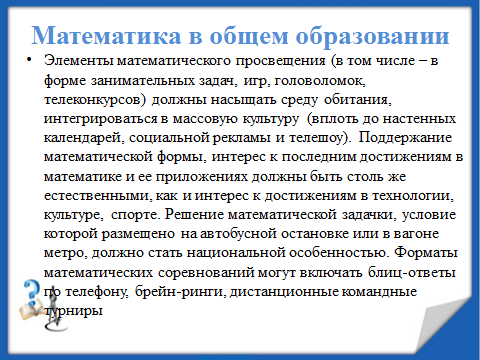 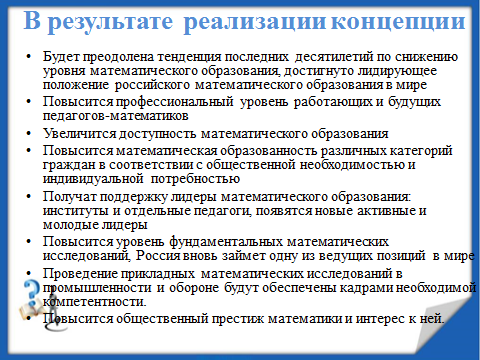 Игорь Федорович Шарыгин, автор нескольких учебных пособий по математике сказал: “Для нормального развития человека с момента рождения нужна полноценная интеллектуальная пища. Математика является одним из немногих полноценных, экологически чистых интеллектуальных продуктов, потребляемых в системе образования. Математическое образование влияет на оздоровления подрастающего поколения, психологическое и физиологическое».